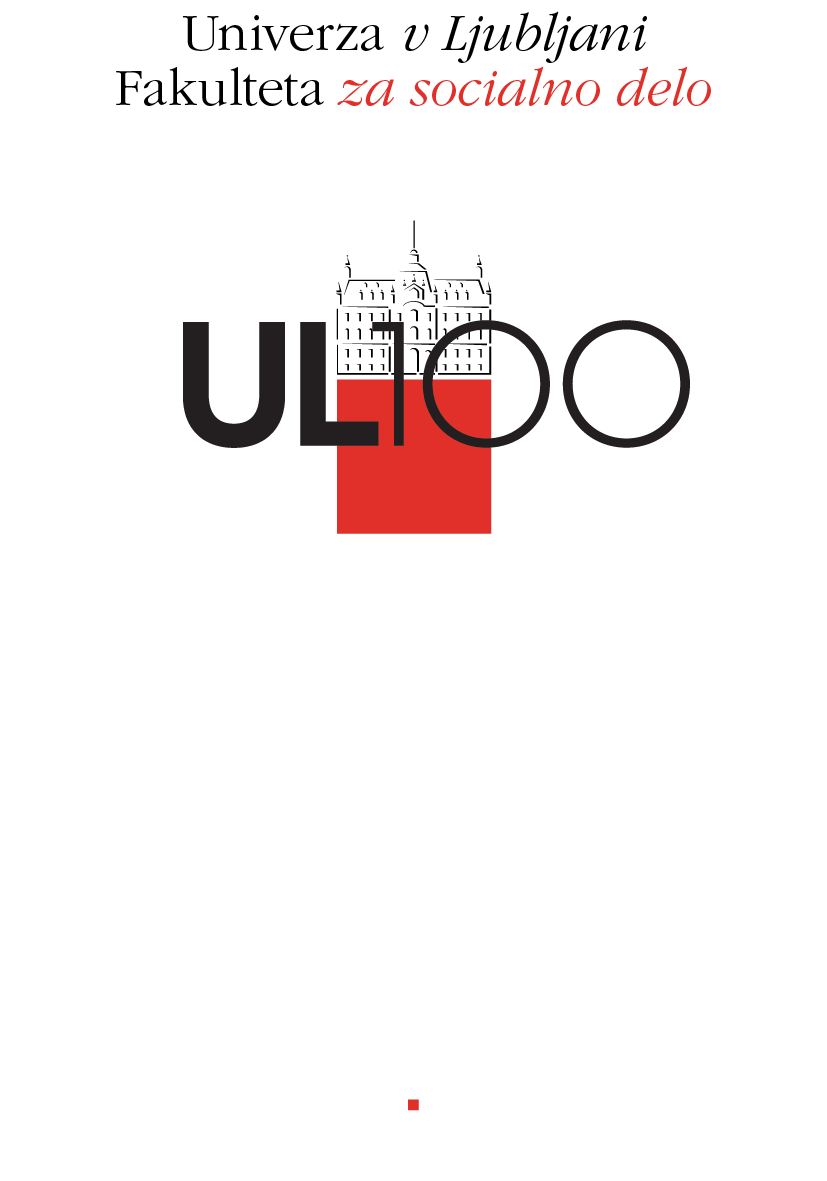 Doktorski študijski program 3. stopnje Humanistika in družboslovjePRIJAVA TEME DOKTORSKE DISERTACIJEŠtudent/ka:       Vpisna številka:      Ulica in hišna številka:       Poštna številka in kraj:      Telefonska številka:      Elektronski naslov:      Prijavljam temo doktorske disertacije z naslovom: (delovni naslov v slovenskem jeziku:)       (delovni naslov v angleškem jeziku:)      Mentor/ica (predlog):      Podatki o predlaganem / predlagani mentorju / mentorici: Šifra v SICRIS:       Št. doseženih točk v SICRIS (Z):        (vsaj 150) in A ½       (več kot 0)3-5 referenc s področja teme doktorske disertacije: 1)      2)      3)      4)      5)      Somentor/ica (predlog):      Podatki o predlaganem / predlagani so mentorju / mentorici: Šifra v SICRIS:       Št. doseženih točk v SICRIS (Z):        (vsaj 150) in A ½       (več kot 0)3-5 referenc s področja teme doktorske disertacije: 1)      2)      3)      4)      5)      Datum:                   Podpis študenta / študentke: ________________________________ SOGLASJE PREDLAGANE/GA (SO)MENTORICE / MENTORJA Soglašam s predlogom mentorja / mentorice in somentorja / somentorice in z vsebino in strukturo dispozicije. Podpis mentorja / mentorice: ___________________________ Datum: _______________Podpis somentorja / somentorice:  _______________________ Datum: ______________IZPOLNI PISARNA ZA PODIPLOMSKI ŠTUDIJ Sprejeto dne: _____________________ Podpis: ___________________________ Prijava teme doktorske disertacije mora obsegati:1. Natipkano, natisnjeno in lastnoročno podpisano vlogo, naslovljeno na Senat Fakultete za socialno delo. V vlogi študentka:zaprosi za sprejem prijave teme doktorske disertacije; predlaga področje, na katerem želi pridobiti doktorski naslov;lahko vloži prošnjo  za pisanje doktorske disertacije v angleškem jeziku v skladu s Statutom UL. Zaprosi lahko, če je tujka, če je tujka študentkina mentorica ali somentorica ali, če je tujka članica KSDŠ; lahko poda namero, da bo disertacijo napisala na podlagi izvirnih znanstvenih člankov;2. Življenjepis, s poudarkom na znanstvenem in raziskovalnem delu (strokovni življenjepis), vključno z datumom prvega vpisa na doktorski študij;3. Seznam objavljenih znanstvenih in strokovnih del (bibliografijo);4. Dispozicijo doktorske disertacije, kot je opredeljena v 41. členu5. Soglasje študijske mentorice in morebitne somentorice s prijavljeno temo doktorske disertacije (izpolnjen obrazec).6. Soglasje Komisije za etiko Fakultete za socialno delo, če je to potrebno.Vsa potrebna dokumentacija za sprejemanje teme doktorske disertacije mora biti napisana v slovenskem jeziku. Dispozicija doktorske disertacije je lahko, če so za to podani utemeljeni razlogi (študentka, mentorica, somentorica ali članica KSDŠ je tujka), napisana v angleškem jeziku.Prijavo teme (brez obrazca za vsebinsko prijavo teme doktorske disertacije) je treba oddati tudi v elektronski obliki na CD-ju! Struktura, vsebina, obseg in jezik dispozicije doktorske disertacijeDispozicija doktorske disertacije mora obsegati:predlog naslova disertacije v slovenskem in angleškem jeziku, znanstveno področje teme doktorske disertacije, pregled ožjega znanstvenega področja in opis vsebine, ki jo bo študentka obravnavala, opredelitev raziskovalnega problema, ki obsega: - prikaz dosedanjih raziskav na področju teme, - jasno predstavljene hipoteze oziroma raziskovalna vprašanja s kratko obrazložitvijo, - zasnovo raziskav in opis metod raziskovanja, - opredelitev pričakovanih rezultatov in izvirni prispevek k znanosti,- seznam relevantne literature s področja teme. Dispozicija doktorske disertacije mora biti urejena skladno z navodili za pisanje in oblikovanje strokovno-znanstvenih del FSD (Urejanje študijskih besedil)  in obsegati od 3 do 5 strani (brez virov).Če je študentka ob prijavi teme doktorske disertacije predložila prošnjo za pisanje doktorske disertacije v angleškem jeziku, mora biti dispozicija doktorske disertacije napisana v angleškem jeziku in prevedena v slovenščino. Če je študentka tujka, je lahko dispozicija napisana le v angleškem jeziku.